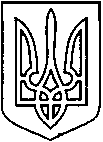 СЄВЄРОДОНЕЦЬКА МІСЬКАВІЙСЬКОВО-ЦИВІЛЬНА АДМІНІСТРАЦІЯСЄВЄРОДОНЕЦЬКОГО РАЙОНУ  ЛУГАНСЬКОЇ  ОБЛАСТІРОЗПОРЯДЖЕННЯкерівника Сєвєродонецької міської  військово-цивільної адміністрації«26» травня 2021  року                                                                      № 793Про внесення змін до розпорядженнякерівника Сєвєродонецької міської  військово-цивільної адміністраціївід 02.04.2021року № 312«Про проведення міських заходів,присвячених 87-й річниці з Дня заснування міста Сєвєродонецька та Дню хіміка» зі змінамиКеруючись п.п. 8 п. 3 ст.6 Закону України «Про військово-цивільні адміністрації», Закону «Про місцеве самоврядування в Україні», п.133.4 ст.133 Податкового кодексу України, розпорядженням керівника військово-цивільної адміністрації міста Сєвєродонецьк від 02.12.2020 року № 1123 «Про затвердження календарного плану міських заходів щодо святкування урочистих дат, державних і традиційних народних свят та вшанування пам’ятних дат у 2021 році», розпорядженням керівника Сєвєродонецької міської  військово-цивільної адміністрації від 02.04.2021 року № 312 «Про проведення міських заходів присвячених  87-й річниці з Дня заснування міста Сєвєродонецька та Дню хіміка» зі змінами розпорядженням керівника Сєвєродонецької міської  військово-цивільної адміністрації від 05.04.2021 року № 315 та з метою кращого проведення міських заходів, присвячених 87-й річниці з Дня заснування міста Сєвєродонецька та Дню хіміка, зобов’язую: Внести зміни до Додатку 1 «План проведення міських заходів, присвячених     87-й річниці з Дня заснування міста Сєвєродонецька та Дню хіміка та затвердити План проведення міських заходів, присвячених 87-й річниці з Дня заснування міста Сєвєродонецька та Дню хіміка у новій редакції (Додаток 1).Внести зміни до Додатку 2 «Кошторис витрат відділу культури Сєвєродонецької міської ВЦА щодо проведення міських заходів, присвячених    87-й річниці з Дня заснування міста Сєвєродонецька та Дню хіміка» та затвердити кошторис витрат відділу культури у новій редакції (Додаток 2).Затвердити «Кошторис витрат відділу молоді та спорту Сєвєродонецької міської ВЦА щодо проведення міських заходів, присвячених 87-й річниці з Дня заснування міста Сєвєродонецька та Дню хіміка» (Додаток 3).Фінансовому управлінню Сєвєродонецької міської ВЦА (Марині БАГРІНЦЕВІЙ) профінансувати витрати на проведення  міських заходів, присвячених  87-й річниці з Дня заснування міста Сєвєродонецька та Дню хіміка,  згідно з кошторисами відділу молоді і спорту Сєвєродонецької міської ВЦА та відділу культури Сєвєродонецької міської ВЦА.Дане розпорядження підлягає оприлюдненню.Контроль за виконанням даного розпорядження покласти на заступника керівника Сєвєродонецької міської військово-цивільної адміністрації Сєвєродонецького району Луганської області Ірину СТЕПАНЕНКО.    Керівник Сєвєродонецької міськоївійськово-цивільної адміністрації                                     Олександр СТРЮК                                                                        Додаток 2                                                                       до  розпорядження керівника 						          Сєвєродонецької міської ВЦА                                                                                                                                                             від «26» травня 2021 року  № 793ПЛАНпроведення міських заходів, присвячених87-й річниці з Дня заснування міста Сєвєродонецька та Дню хімікаЗаступник керівника Сєвєродонецької міської військово-цивільної адміністрації                                 Ірина СТЕПАНЕНКО                                                                       Додаток 2                                                                       до  розпорядження керівника 						          Сєвєродонецької міської ВЦА                                                                                                                                                             від «26» травня 2021 року  №793КОШТОРИСвитрат відділу культури Сєвєродонецької міської ВЦА щодо проведення міських заходів, присвячених 87-й річниці з Дня заснування міста Сєвєродонецька та Дню хімікаЗаступник керівника Сєвєродонецької міської військово-цивільної адміністрації                                 Ірина СТЕПАНЕНКО                                                                       Додаток 3                                                                       до  розпорядження керівника 						          Сєвєродонецької міської ВЦА                                                                                                                                                             від «26» травня 2021 року  № 793КОШТОРИСвитрат відділу молоді і спорту Сєвєродонецької міської ВЦА  щодо проведення міських заходів, присвячених 87-й річниці з Дня заснування міста Сєвєродонецька та Дню хімікаЗаступник керівника Сєвєродонецької міської військово-цивільної адміністрації                                 Ірина СТЕПАНЕНКО№ з/пНазва заходуТермін виконанняВідповідальні1Проводити засідання організаційних комітетів за додатковим узгодженням до 18.05.2021Степаненко І. Робочий І.Кузьмінов О.члени організаційного комітету2Відділу культури, відділу молоді  та спорту, управлінню освіти Сєвєродонецької міської ВЦА провести святкові заходиз 24.05.2021по 30.05.2021Степаненко І. Грачова Т.Волченко Л. Кузьменко Ю.3Придбати банери, символіку, предмети, матеріали та ін.  (за необхідністю)  для оформлення заходів та їх проведеннядо  30.05.2021Грачова Т. Ульянова С. Гринько О.4Забезпечити сценою та обладнанням для проведення святкових заходів на пл. Перемоги (за необхідністю)30.05.2021Грачова Т.Ковалевський А. Гринько О.5Забезпечити сценічне озвучення, освітлення та спеціальні ефекти для проведення концертної програми на площі Перемоги та прилеглій території30.05.2021Грачова Т. Ульянова С. Гринько О.6Забезпечити встановлення відео-обладнання (екранами та ін) на пл. Перемоги30.05.2021Грачова Т. Ульянова С. 7Забезпечити контроль від вандалізму міської сцени та торгівельних будиночків на пл. Перемоги(за узгодженим графіком)30.05.2021Служби за компетенцією        8Організувати придбання подарунків для урочистого нагородження шанованих людей міста, переможців олімпіад та спортивних змагань на пл. Перемоги (за необхідністю)до 30.05.2021Грачова Т. Ульянова С.9Організувати придбання квітів:-  для урочистого нагородження шанованих людей міста, переможців олімпіад та спортивних змагань на пл. Перемоги (згідно з  локаціями визначеними організаційним комітетом).до 30.05.2021Грачова Т. Ульянова С.10Організувати придбання подарунків, призів та ін. для урочистого молоді і дітей під час проведення заходів (за необхідністю)до 30.05.2021Степаненко І. Грачова Т.Волченко Л. Кузьменко Ю.11Придбати:- предмети та матеріали для проведення майстер-класів, квестів, акцій, флешмобів та ін. - предмети і матеріали, святкову тематичну символіку, банери та ін. для організації заходів- призи та/або подарунки для нагородження учасників та переможців конкурсно-розважальних програм, квестів, флешмобів, масових забігів, велопробігу.(згідно з  локаціями визначеними орг. комітетом)до 30.05.2021Степаненко І. Грачова Т.Волченко Л. Кузьменко Ю.12Забезпечити та/або організувати послуги з організації та проведення заходу (організація виступу музичних гуртів та ведучого)до 30.05.2021Степаненко І. Робочий І.Грачова Т.Кузменко Ю.13Організувати і провести в місті Сєвєродонецьк загальноміські урочисті заходи та святковий концерт на площі Перемоги30.05.2020Степаненко І. Грачова Т.Волченко Л. Кузьменко Ю. Винничук Т.Анцупова Г.14Провести роботу по приведенню у зразковий стан площ, скверів, вулиць міста, пам’ятників, обелісків, братських могилдо 30.05.2021Ковалевський А.15Забезпечити роботу автогідропідіймачів для здійснення монтажу/демонтажу  святкових споруд та торгівельних будиночків на пл. Перемоги(за узгодженим графіком)до 31.05.2021Ковалевський А.Грачова Т.16Подати напругу (підведення електрики та електричних кабелів):- до основної сцени на площі Перемоги;- до сценічних майданчиків для забезпечення озвучення та освітлення святкових заходів: - в містах проведення заходів згідно з локаціями визначеними організаційним комітетом;- на площі Перемоги згідно з локаціями визначеними організаційним комітетом.(за узгодженим графіком)до 31.05.2021Кузьминов О.Ковалевський А.17Організувати та забезпечити транспорт для обслуговування святкових заходів:  - вантажні перевезення по місту; - пасажирські перевезення  учасників; - для перекриття транспортного руху (за узгодженим графіком).до 31.05.2021Грачова Т. Ульянова С.Ковалевський А.Ширшиков А. 18Забезпечити роботу фонтанів  на площі Перемоги та біля КЗ «Сєвєродонецького міського палацу культури» (за узгодженням)з 28.05.2021 30.05.2021Ковалевський А.Грачова Т.Гринько О.19Забезпечити роботу громадських туалетів(за узгодженим графіком)з 28.05.2021 до 30.05.2021Ковалевський А.20Забезпечити зовнішнє освітленняпл. Перемоги  та вулиць міста під час проведення святкових заходівз 28.05.202131.05.2021Ковалевський А.21Підготувати та організувати  урочисту церемонію нагородження шанованих людей міста, переможців олімпіад та спортивних змагань на пл. Перемоги30.05.2021Степаненко І. Винничук Т.Анцупова Г.22Відділу автоматизованих систем управління та технічного обладнання та/або відділу бухгалтерського обліку та звітності придбати подарунок на відзначення ПрАТ «Сєвєродонецьке об’єднання «Азот» з нагоди 70-ї річниці введення підприємства в експлуатацію та Дню хімікадо 30.05.2021Гурська І.Курілова О.23Відділу молоді і спорту організувати (забезпечити) послуги з організації та проведення заходу (організація виступу З. Огнєвіч, А. Мірзояна та ведучого)      до 31.06.2021Кузьменко Ю.Чумак С.24Відділу молоді і спорту організувати (забезпечити) послуги з озвучення та освітлення   концертної програми виступу  З. Огнєвіч, А. Мірзояна та ведучогодо 30.06.2021Кузьменко Ю.Чумак С.25Відділу культури організувати (забезпечити) послуги з проживання запрошених артистів З. Огнєвіч, А. Мірзояна та їх колективів (згідно з побутовим райдером)до 31.06.2021Грачова Т.26Забезпечити:- підготовку, рекламних роликів та рекламної інформації та/або виготовлення і придбання рекламних буклетів;- розміщення рекламних роликів, рекламної інформації на радіо, а також рекламних буклетів на дошках об’яв  та в громадському транспортідо 30.05.2021Анцупова Г.Грачова Т. Ковалевський А.27Підготувати перепустки для  вільного пересування службового транспорту та переміщення людей в спеціальній зоні на пл. Перемогидо 25.05.2021Винничук Т.28Організувати виїзну святкову торгівлю та розміщення атракціонів на площі Перемоги (за узгодженим графіком)з 28.05.2021по 31.05.2021Кузьмінов О.Робочий І.Красюк Т.29Організувати та забезпечити учасників для проведення святкових заходів згідно з локаціями визначеними організаційним комітетом:- із закладів культури;- з спортивних закладів;- з навчальних та позашкільних навчальних закладів;- з міст побратимів, з сусідніх міст, селищ, ОТГ, а також  громадських організацій, підприємств та ін.з 24.05.2021по 30.05.2021(за узгодженням)Степаненко І. Грачова Т.Волченко Л. Кузьменко Ю.Красюк Т.Півоварова А.Винничук Т..Анцупова Г.30Забезпечити (згідно з локаціями визначеними організаційним комітетом):-  обстеження території площі Перемоги та міст проведення заходів щодо наявності вибухонебезпечних предметів; -  перекриття транспортного руху під час проведення святкових заходів та репетицій (за узгодженим графіком);- громадський порядок під час та після проведення репетицій та святкових заходів (за узгодженим графіком)до 31.05.2021Служби за компетенцією        31Організувати чергування машини  «пожежної безпеки» та «швидкої допомоги» згідно з локаціями визначеними організаційним комітетом30.05.2021Служби за компетенцією        32Забезпечити прибирання міста після проведення святкових заходівдо 01.06.2021Ковалевський А.33Забезпечити супровід масових легкоатлетичних  забігів, велопробігів та ін. (згідно з заявками)до 30.05.2021Служби за компетенцією        34Надіслати листи та телефонограми до:- ГУНП, УПП, ДПП- Лисичанської комунальної лікувально-профілактичної установи «СШМД»- міського управління ГУ ДСНС України у Луганській областідо 28.05.2021Анцупова Г.35Організувати та розмістити веб-сайті Сєвєродонецької міської ради та місцевому телебаченні повідомлення про захід та тематичні сторінки і рубрики з відзначення 87-ї річниці з Дня заснування міста Сєвєродонецька та Дня хіміка;- надати об’яву в ЗМІ щодо перекриття руху на вулицях міста травень2021 рокуАнцупова Г.1Оплата квіткової продукції для урочистого вітання під час проведення заходів10 000 грн.2Оплата за придбання подарунків для вшанування шанованих людей міста, переможців олімпіад та спортивних змагань20 000 грн.3Оплата за придбання призів, кубків та ін.для нагородження учасників                                та переможців пізнавальних конкурсно-розважальних програм   та ін.12 500 грн.          4Оплата за придбання предметів та матеріалів, палаток, столів, стільців, вішалок стійок, банерів та ін. для оформлення заходів           42 500 грн.  5Оплата за придбання банерів, святкової тематичної символіки та ін.6 500 грн.6Оплата за придбання запрошень, буклетів, пропусків та ін.6 000 грн.  7Оплата за придбання предметів та матеріалів для проведення розважальних програм, конкурсів, вікторин, майстер-класів та ін.15 000 грн.          8Оплата за придбання питної води1 000 грн9Оплата послуг з озвучення  святкового заходу 65 000 грн.10Оплата послуг з освітлення святкового заходу та спеціальні ефекти85 000 грн.11Оплата послуг за оснащення заходу сценою з огорожею70 000 грн.12Оплата послуг за оснащення заходу екраном да відео обладнанням (квадракоптер, камера)49 000 грн.13Послуги з організації та проведення заходу (організація виступу музичних гуртів, ведучого та ін.)299 900 грн14Оплата транспортних послуг:                                                                                  - пасажирські поїздки для обслуговування заходів- перевезення учасників заходів- вантажні перевезення по місту20 000 грн.      15Оплата послуг з проживання запрошених артистів25 000 грн.16Оплата послуг за монтаж, демонтаж торгівельних будиночків  10 000 грн.                                                                    ВСЬОГО:                                                   737 400,001Оплата послуг з озвучення  святкового заходу 31 000 грн.2Послуги з організації та проведення заходу (організація виступу музичних гуртів, ведучого та ін.)49 900 грн                                                                    ВСЬОГО:                                                   80 900,00